April 14, 2024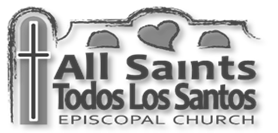 Third Sunday of Easter9:30 a.m. English, 11:00 EspañolFacebook LiveHoly Eucharist Rite TwoEntrance Hymn:  Come, ye faithful, raise the strain (St. Kevin) (H 199)The Holy Eucharist Rite Two, BCP p. 355Collect:  O God, whose blessed Son made himself known to his disciples in the breaking of bread: Open the eyes of our faith, that we may behold him in all his redeeming work; who lives and reigns with you, in the unity of the Holy Spirit, one God, now and for ever. Amen.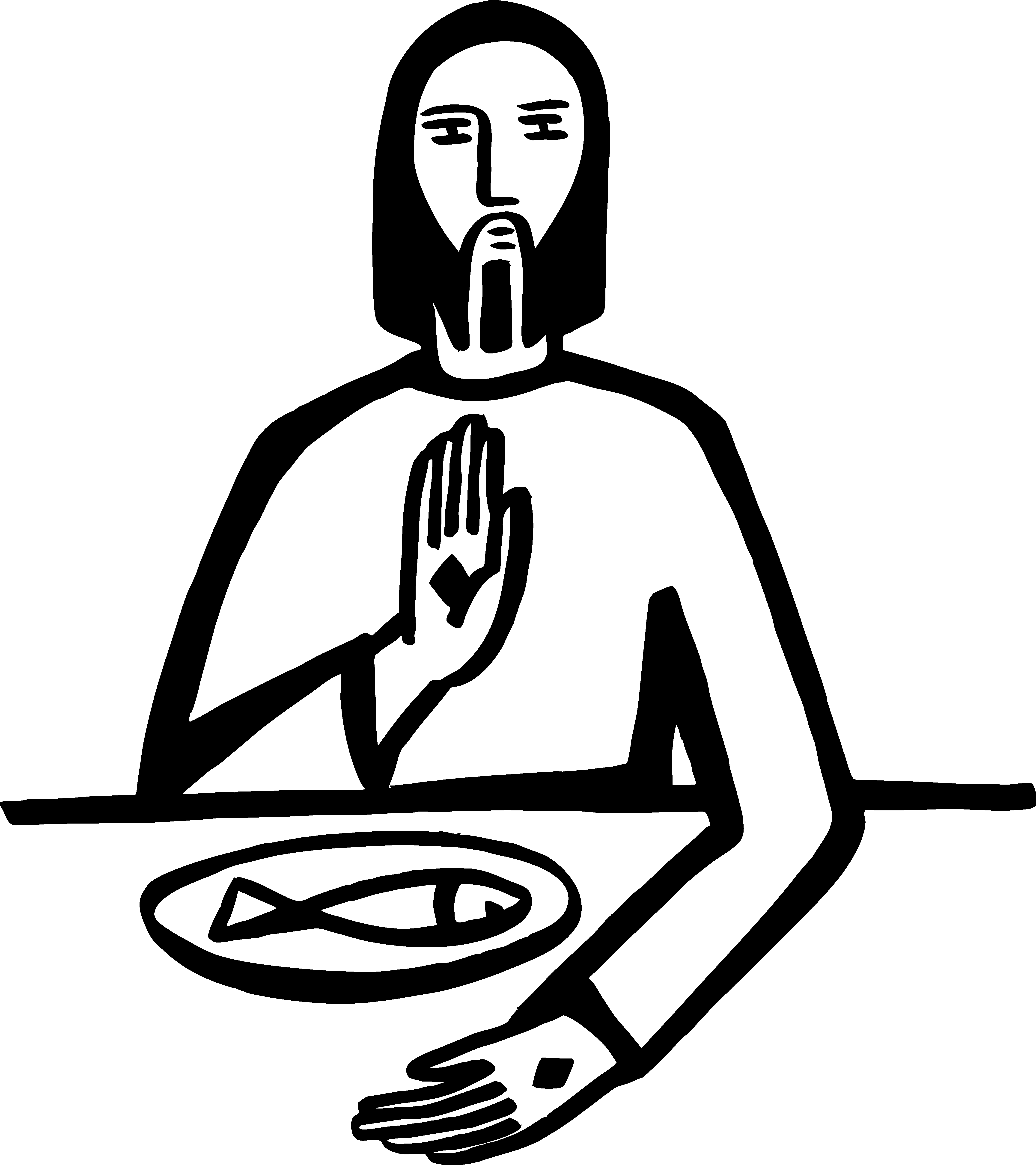 First Reading: Acts 3:12-19A Reading from the Acts of the Apostles.12[Peter] addressed the people, “You Israelites, why do you wonder at this, or why do you stare at us, as though by our own power or piety we had made him walk?13The God of Abraham, the God of Isaac, and the God of Jacob, the God of our ancestors has glorified his servant Jesus, whom you handed over and rejected in the presence of Pilate, though he had decided to release him. 14But you rejected the Holy and Righteous One and asked to have a murderer given to you, 15and you killed the Author of life, whom God raised from the dead. To this we are witnesses. 16And by faith in his name, his name itself has made this man strong, whom you see and know; and the faith that is through Jesus has given him this perfect health in the presence of all of you.
  	17“And now, friends, I know that you acted in ignorance, as did also your rulers. 18In this way God fulfilled what he had foretold through all the prophets, that his Messiah would suffer. 19Repent therefore, and turn to God so that your sins may be wiped out.”PSALM 41Answer me when I call, O God, defender of my cause; *
you set me free when I am hard-pressed; have mercy on me and hear my prayer.
2“You mortals, how long will you dishonor my glory; *
how long will you worship dumb idols and run after false gods?”
3Know that the Lord does wonders for the faithful; *
when I call upon the Lord, he will hear me.
4Tremble, then, and do not sin; *
speak to your heart in silence upon your bed.
5Offer the appointed sacrifices, *
and put your trust in the Lord.
6Many are saying, “Oh, that we might see better times!” *
Lift up the light of your countenance upon us, O Lord.
7You have put gladness in my heart, *
more than when grain and wine and oil increase.
8I lie down in peace; at once I fall asleep; *
for only you, Lord, make me dwell in safety.Second Reading: 1 John 3:1-71See what love the Father has given us, that we should be called children of God; and that is what we are. The reason the world does not know us is that it did not know him. 2Beloved, we are God’s children now; what we will be has not yet been revealed. What we do know is this: when he is revealed, we will be like him, for we will see him as he is. 3And all who have this hope in him purify themselves, just as he is pure.
  	4Everyone who commits sin is guilty of lawlessness; sin is lawlessness. 5You know that he was revealed to take away sins, and in him there is no sin. 6No one who abides in him sins; no one who sins has either seen him or known him. 7Little children, let no one deceive you. Everyone who does what is right is righteous, just as he is righteous.Sequence Hymn:  Celtic AlleluiaGospel: Luke 24:36b-4836bJesus stood among [the disciples] and said to them, “Peace be with you.” 37They were startled and terrified, and thought that they were seeing a ghost. 38He said to them, “Why are you frightened, and why do doubts arise in your hearts? 39Look at my hands and my feet; see that it is I myself. Touch me and see; for a ghost does not have flesh and bones as you see that I have.” 40And when he had said this, he showed them his hands and his feet. 41While in their joy they were disbelieving and still wondering, he said to them, “Have you anything here to eat?” 42They gave him a piece of broiled fish, 43and he took it and ate in their presence.
  44Then he said to them, “These are my words that I spoke to you while I was still with you—that everything written about me in the law of Moses, the prophets, and the psalms must be fulfilled.” 45Then he opened their minds to understand the scriptures, 46and he said to them, “Thus it is written, that the Messiah is to suffer and to rise from the dead on the third day, 47and that repentance and forgiveness of sins is to be proclaimed in his name to all nations, beginning from Jerusalem. 48You are witnesses of these things.”The SermonThe Creed, BCP p. 358Prayers of the People Form I p. 383The PeaceAnnouncementsChoir Anthem Financial UpdateRevenue, year-to-date:   $67,033.04Expenses, year-to-date:  $73,144.37Difference:  -$6,111.33Food Pantry Needsmacaroni & cheesepasta, pasta sauce, ramencereal, canned fruitcanned tuna and chickenOffertory Hymn:  Christ Has Arisen (LEVAS 41)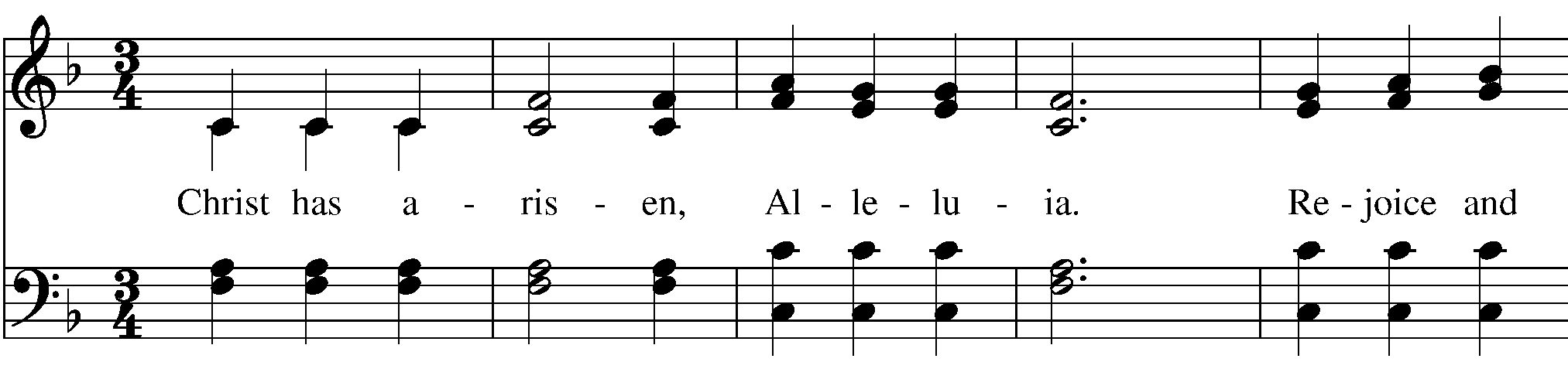 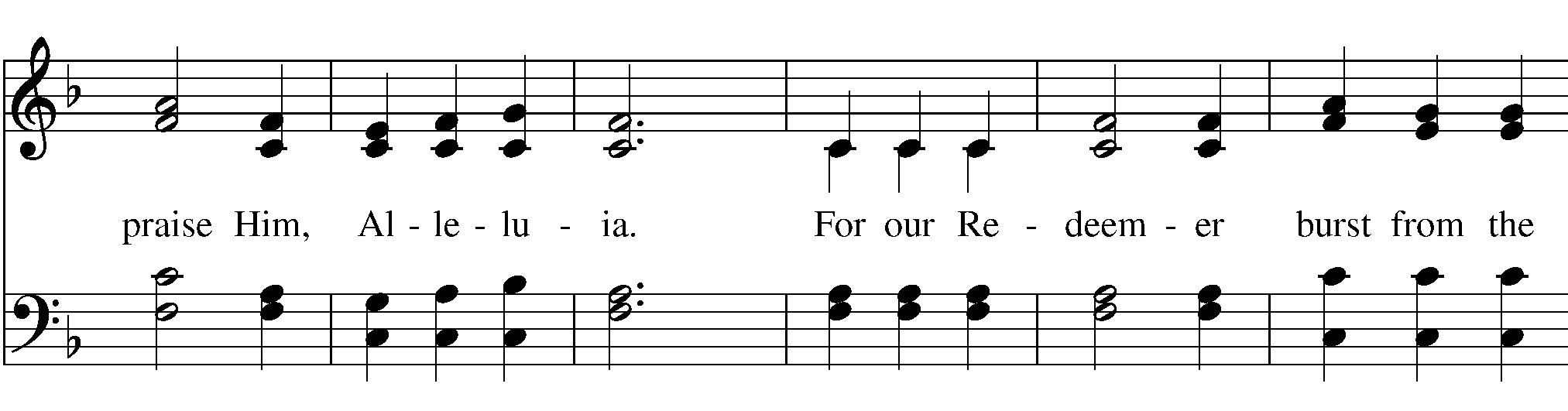 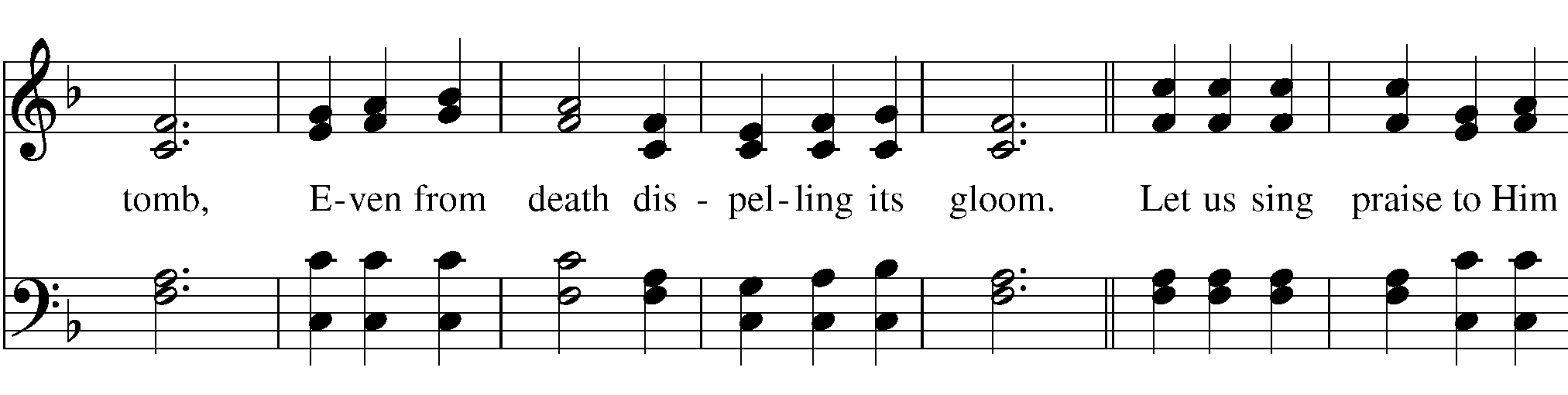 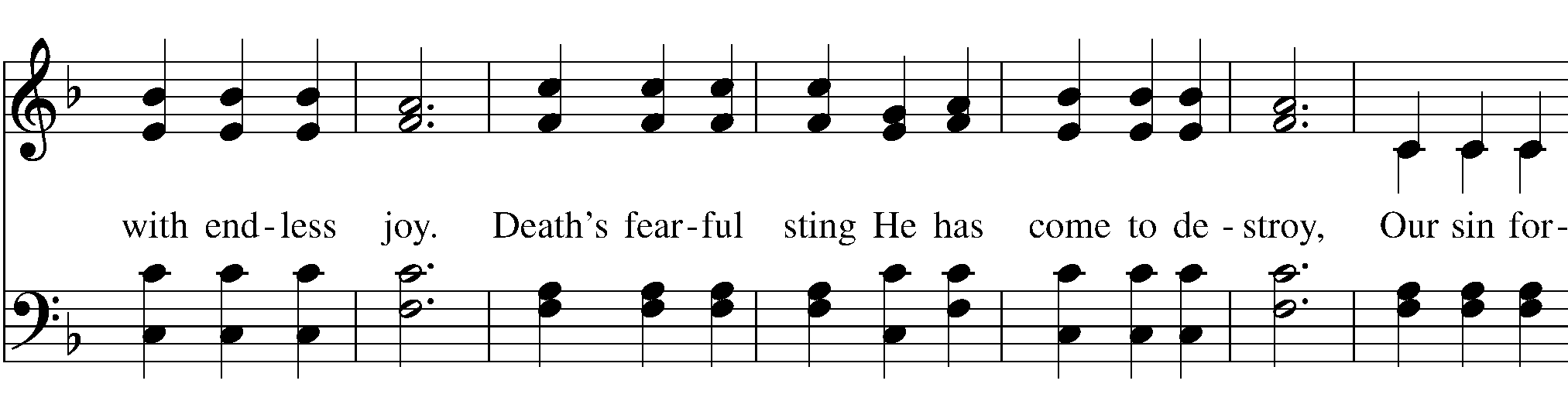 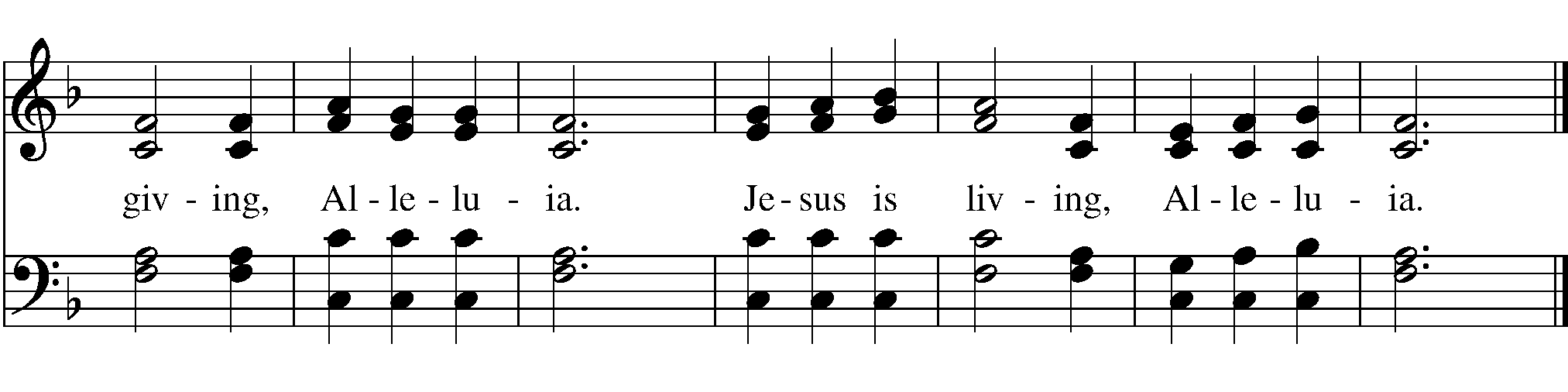 Eucharistic Prayer B, BCP page 367Communion Hymn:  Come, risen Lord, and deign to be our guest (Sursum Corda) (H 306)Post-communion Hymn:  That Easter day with joy was bright (Puer nobis) (H 193)Tercer domingo de PascuaRito de la Sagrada Eucaristía II, a partir de la p. 277 Libro de Oración ComúnLa Colecta:  Oh Dios, cuyo bendito Hijo se dio a conocer a sus discípulos en la fracción del pan: Abre los ojos de nuestra fe, para que podamos contemplarle en toda su obra redentora; quien vive y reina contigo, en la unidad del Espíritu Santo, un solo Dios, ahora y por siempre. AménPrimera Lectura: Hechos 3:12–19Lectura del Libro de los Hechos de los ApóstolesPedro dijo a la gente: «¿Por qué se asombran ustedes, israelitas? ¿Por qué nos miran como si nosotros mismos hubiéramos sanado a este hombre y lo hubiéramos hecho andar por medio de algún poder nuestro o por nuestra piedad? El Dios de Abraham, de Isaac y de Jacob, el Dios de nuestros antepasados, ha dado el más alto honor a su siervo Jesús, a quien ustedes entregaron a las autoridades y a quien ustedes rechazaron, después que Pilato había decidido soltarlo. En vez de pedir la libertad de aquel que era santo y justo, ustedes pidieron que se soltara a un criminal. Y así mataron ustedes al que nos lleva a la vida. Pero Dios lo resucitó, y de esto nosotros somos testigos. Lo que ha hecho cobrar fuerzas a este hombre que ustedes ven y conocen, es la fe en el nombre de Jesús. Esa fe en Jesús es la que lo ha hecho sanar completamente, como todos ustedes pueden ver.»Ya sé, hermanos, que cuando ustedes y sus jefes mataron a Jesús, lo hicieron sin saber en realidad lo que estaban haciendo. Pero Dios cumplió de este modo lo que antes había anunciado por medio de todos sus profetas: que su Mesías tenía que morir. Por eso, vuélvanse ustedes a Dios y conviértanse, para que él les borre sus pecados.»Palabra de DIOS.							TE ALABAMOS SEñOR.Salmo 4 Cum invocarem1 Respóndeme cuando clamo, oh Dios de mi justicia; *cuando estaba en angustia, tú me libraste;ten misericordia de mí, y escucha mi oración.2 “Mortales, ¿hasta cuándo volverán mi honra en infamia, *amarán la vanidad, y buscarán la mentira?”3 Sepan, pues, que el Señor ha escogido a los fieles para sí; *el Señor oirá cuando yo a él clamare.4 Tiemblen y no pequen; *mediten en su corazón estando en su cama, y callen.5 Ofrezcan sacrificios rectos, *y confíen en el Señor.6 Muchos son los que dicen: “¿Quién nos mostrará el bien?” *Alza sobre nosotros, oh Señor, la luz de tu rostro.7 Tú diste alegría a mi corazón, *mayor que la de ellos cuando abundaba su grano y su mosto.8 En paz me acostaré, y en seguida dormiré; *porque sólo tú, oh Señor, me haces vivir seguro.La Epístola: 1 San Juan 3:1–7Lectura de la Primera Carta de San JuanMiren cuánto nos ama Dios el Padre, que se nos puede llamar hijos de Dios, y lo somos. Por eso, los que son del mundo no nos conocen, pues no han conocido a Dios. Queridos hermanos, ya somos hijos de Dios. Y aunque no se ve todavía lo que seremos después, sabemos que cuando Jesucristo aparezca seremos como él, porque lo veremos tal como es. Y todo el que tiene esta esperanza en él, se purifica a sí mismo, de la misma manera que Jesucristo es puro.Pero todo el que peca, hace maldad; porque el pecado es la maldad. Ustedes ya saben que Jesucristo vino al mundo para quitar los pecados, y que él no tiene pecado alguno. Así pues, todo el que permanece unido a él, no sigue pecando; pero todo el que peca, no lo ha visto ni lo ha conocido. Hijitos míos, que nadie los engañe: el que practica la justicia es justo, como él es justo.Palabra de Dios. 							 Te alabamos Señor.El Evangelio: San Lucas 24:36b–48X El Santo Evangelio de Nuestro Señor Jesucristo según San Lucas¡Gloria a ti, Señor Jesus.Jesús se puso en medio de ellos y los saludó diciendo: —Paz a ustedes.Ellos se asustaron mucho, pensando que estaban viendo un espíritu. Pero Jesús les dijo: —¿Por qué están asustados? ¿Por qué tienen esas dudas en su corazón? Miren mis manos y mis pies. Soy yo mismo. Tóquenme y vean: un espíritu no tiene carne ni huesos, como ustedes ven que tengo yo.Al decirles esto, les enseñó las manos y los pies. Pero como ellos no acababan de creerlo, a causa de la alegría y el asombro que sentían, Jesús les preguntó: —¿Tienen aquí algo que comer?Le dieron un pedazo de pescado asado, y él lo aceptó y lo comió en su presencia. Luego les dijo: —Lo que me ha pasado es aquello que les anuncié cuando estaba todavía con ustedes: que había de cumplirse todo lo que está escrito de mí en la ley de Moisés, en los libros de los profetas y en los salmos.Entonces hizo que entendieran las Escrituras, y les dijo: —Está escrito que el Mesías tenía que morir, y resucitar al tercer día, y que en su nombre se anunciará a todas las naciones que se vuelvan a Dios, para que él les perdone sus pecados. Comenzando desde Jerusalén, ustedes deben dar testimonio de estas cosas.El Evangelio del Señor.  						¡Gloria a ti, Señor Jesus!El Sermón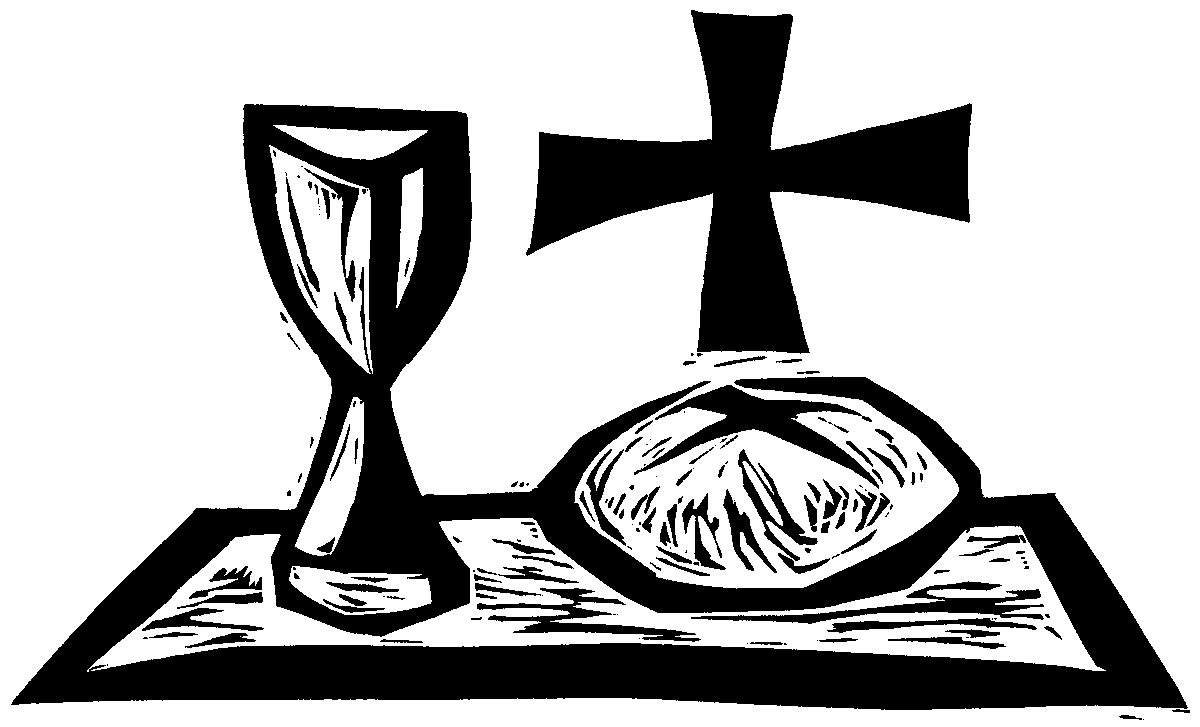 El Credo, p. 280Oraciones del Pueblo Forma I p. 305La PazPlegaria Eucarística B, página 289Actualización financiera:  Ingresos, en lo que va del año: $67,033.04Gastos, en lo que va del año: $73,144.37Diferencia: -$6,111.33Necesidades de la despensa de alimentosMacarrones con quesopasta, salsa para pasta, ramencereales, fruta enlatadaatún y pollo enlatadosALL SAINTS/TODOS LOS SANTOS EPISCOPAL CHURCH4201 W. Washington Avenue, Las Vegas, NV  89107 (702)878-2373Office Hours 9 to 12 Tuesday, Thursday, & Friday  Office Manager Ruth J. LeamyHorario de oficina de 9 a 12 martes, jueves y viernesoffice@allsaintslv.com   Facebook.com/allsaints   allsaintslv.com Ways to contribute:·    	in the offering plate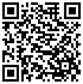 ·    	use this QR code to go to     tithe.ly·    	Zelle to this email: office@allsaintslv.comFormas de contribuir:• en el plato de la ofrenda• usando este código QR para ir a tithe.ly• Zelle a este correo electrónico: office@allsaintslv.com
Rev. Nicholas Neubauer Assisting Priest (702)488-8754 nicholasneubaeur@gmail.com
Dc. Karl Gustafson Deacon (702)768-0673 karl@oldmutt.comRev. Steven Kalas Assisting Priest (702)845-7993stevenkalas57@gmail.comMark J. LeamyMinister of Music (702)292-7242 musicalpancakes@cox.netRodolfo AlmarazMinister of Music:  Spanish Service(702)955-8970 gator2206@gmail.com The Rt. Reverend 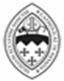 Elizabeth Bonforte GardnerThe Bishop of the Episcopal Diocese of Nevada Upcoming EventsBook Study:  every Tuesday at 12:30, reading Pray Like a GourmetBible Study:  every Sunday, at 10:55 in Room 3, studying the Gospel from today’s readingNeedlers Meeting:  April 20 at 10 a.m.Patio Nights: April 20 at 6 p.m. Vestry Meeting:  April 23 at 6 p.m.Altar Guild Meeting:  May 4 at 9:30 a.m.Próximos EventosEstudio de libro: todos los Martes a las 12:30, lectura de Reza como un gourmetEstudio Bíblico: se reanuda el domingo 14 de Abril a las 10:55 en el Salón 3.
Reunión de Needlers: 20 de Abril a las 10 a.m.
Noches de Patio: 20 de abril a las 6 p.mReunión de la Parroquia: 23 de Abril a las6 p.m.
Reunión del Gremio de Altares: 4 de Mayo a las 9:30 a.m.ReaderThe Word of the Lord.PeopleThanks be to God.ReaderThe Word of the Lord.PeopleThanks be to God. DeaconThe Holy Gospel of our Lord Jesus Christ according to LukePeopleGlory to you, Lord Christ. DeaconThe Gospel of the Lord.PeoplePraise to you, Lord Christ.